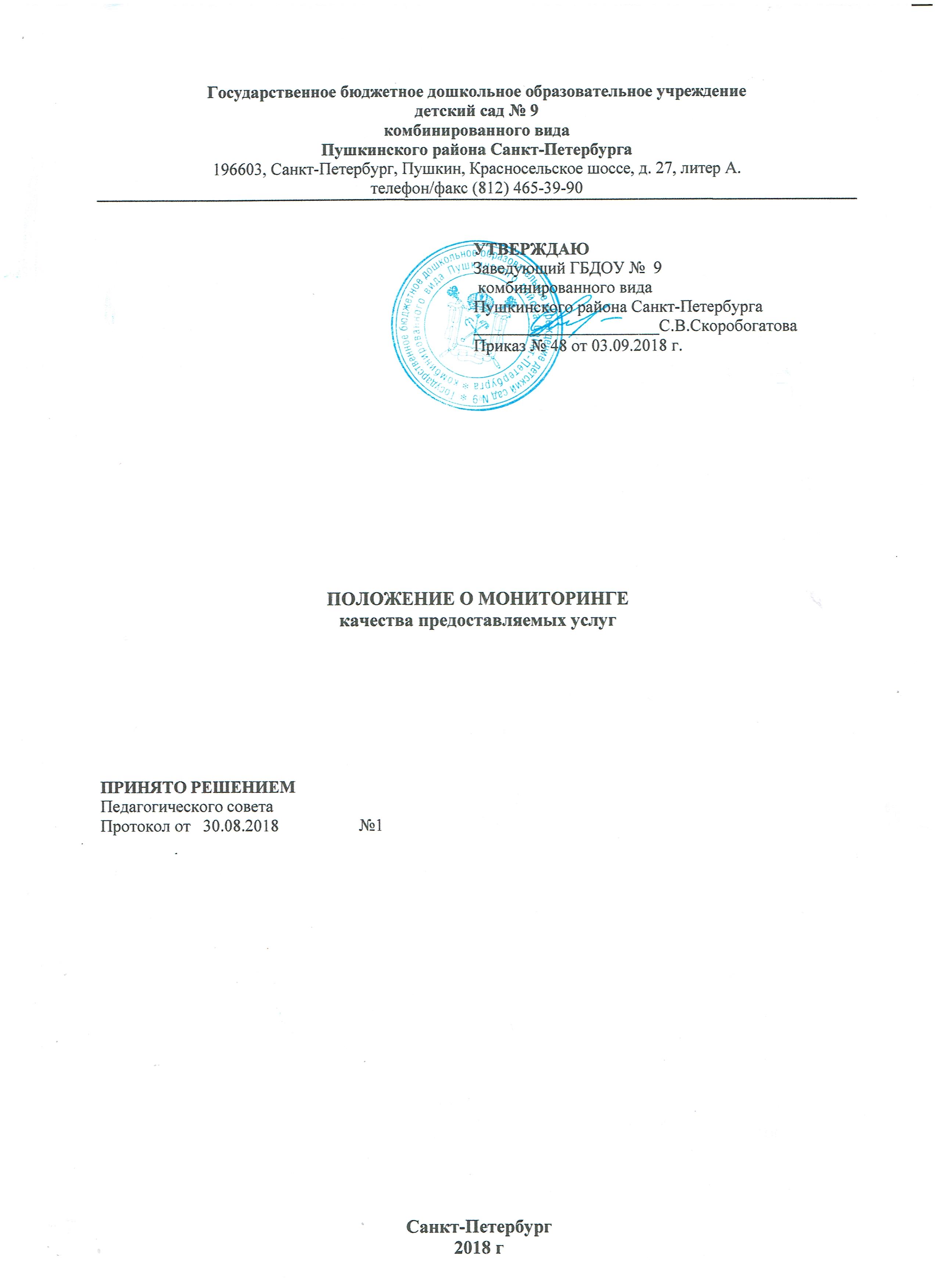 Государственное бюджетное дошкольное образовательное учреждениедетский сад № 9комбинированного видаПушкинского района Санкт-Петербурга196603, Санкт-Петербург, Пушкин, Красносельское шоссе, д. 27, литер А.телефон/факс (812) 465-39-90ПОЛОЖЕНИЕ О МОНИТОРИНГЕкачества предоставляемых услугПРИНЯТО РЕШЕНИЕМПедагогического советаПротокол от   30.08.2018                   №1Санкт-Петербург2018 гОБЩИЕ ПОЛОЖЕНИЯМониторинг представляет собой систему сбора, обработки, хранения и использования информации об организации образовательной, физкультурно-оздоровительной, работы с детьми или отдельных ее направлений, а также об удовлетворении образовательных потребностей родителей.Мониторинг – это постоянное целевое наблюдение, систематическое отслеживание, какого либо процесса, диагностика его состояния на базе систематизации существующих источников информации, а также специализированных исследований и измерений.Мониторинг связан со всеми функциями управления, ориентирован на информационное обеспечение управления, обеспечивает его эффективность, позволяет судить о состоянии объекта или процесса в любой момент времени.Мониторинг осуществляется в соответствии с:ст.97.п.5 Федерального Закона от 29.12.2012 № 273 "Об образовании в Российской Федерации»;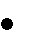 приказом Министерства образования и науки Российской Федерации от 30.08.2013г. № 1014 "Об утверждении порядка организации и осуществления образовательной деятельности по основным общеобразовательным программам – образовательным программам дошкольного образования";приказом Министерства образования и науки Российской Федерации от 17.10.2013 № 1155«Об утверждении Федерального государственного образовательного стандарта дошкольного образования»;СанПиН 2.4.1.3049-13 «Санитарно-эпидемиологические требования к устройству, содержанию и организации режима в дошкольных организациях» (Постановление Главного государственного врача Российской Федерации от 15.05.2013г. №26 «Об утверждении СанПин 2.4.1.3049-13»);Постановлением правительства Российской Федерации от 05.08.2013г. №662 «Об осуществлении мониторинга системы образования»Письмо о методических рекомендациях по процедуре и содержанию психолого- педагогического обследования детей старшего дошкольного возраста» от 27.01.2009 №03- 132.Настоящее Положение определяет назначение, цели, задачи, примерное содержание и способы осуществления мониторинга Государственного бюджетного дошкольного образовательного учреждения детского сада № 9 комбинированного вида Пушкинского района Санкт-Петербурга (далее - ГБДОУ).Мониторинг предусматривает сбор, системный учет, обработку и анализ информации об организации и результатах образовательного процесса для эффективного решения задач управления качеством образования в ГБДОУ.В рамках мониторинга могут проводиться исследования о влиянии тех или иных факторов на качество образовательного процесса.ЦЕЛЬ, ЗАДАЧИ И НАПРАВЛЕНИЯ МОНИТОРИНГАЦелью мониторинга является качественная оценка и коррекция образовательной деятельности, условий среды ГБДОУ для предупреждения возможных неблагоприятных воздействий на развитие детей.Задачи мониторинга:Сбор, обработка и анализ информации по различным аспектам образовательного процесса;Принятие мер по усилению положительных и одновременно ослаблению отрицательных факторов, влияющих на образовательный процесс;Оценивание результатов принятых мер в соответствии со стандартами.Направления мониторинга определяются в соответствии с целью и задачами ГБДОУ. Направления мониторинга могут быть:соблюдение законодательства в сфере деятельности ГБДОУ; оснащенность образовательного процесса;уровень достижений в развитии ДОО;состояние здоровья воспитанников, страдающих аллергическими заболеваниями; профессиональное мастерство педагогов;качество организации управленческой деятельности; эффективность воспитательной работы;качество выполнения социального заказа родителей; психологический климат в коллективе;качество реализации программы; качество инновационной работы.ФУНКЦИИ МОНИТОРИНГА.Информационная:с целью уточнение результата педагогического процесса;для получения информации и анализа эффективности воспитания, образования и развития ребенка;для выявления проблем, определенных отклонений.Побудительная:повышение профессиональной компетенции;побуждение сотрудников к проведению самоанализа своего труда;ОБЪЕКТЫ МОНИТОРИНГА.Объектами мониторинга могут быть:воспитанник; педагог; родитель;педагогический коллектив; специалистыПроцессы педагогической деятельности:оздоровительная работа физкультурная работа; нравственное воспитание; трудовое воспитание;педагогический процесс в целом;подготовка детей к школе (дальнейшему обучению и т.д.)Компоненты образовательного процесса:условия	(материальные,	санитарно-гигиенические,	нормативно-правовые,	кадровые, финансовые, методические и др.);содержание, цели, образовательные программы, планы, средства обучения, воспитательная система диагностические методики и др.);результаты (текущие и итоговые), состояние здоровья и др.;Деятельность:игровая;трудовая и т.д.Процессы функционирования и развития учреждения и управления ими.Взаимодействие ГБДОУ с родителями воспитанников и окружающим социумом.ОСНОВНЫЕ НАПРАВЛЕНИЯ И ВИДЫ МОНИТОРИНГА.Мониторинг в ГБДОУ осуществляется по различным направлениям в зависимости от  его целей, уровня осуществления и обследуемого объекта. К основным направлениям мониторинга относятся:соблюдение законодательства в сфере деятельности ГБДОУ; оснащенность образовательного процесса;уровень достижений и развития ГБДОУ; состояние здоровья воспитанников;профессиональное мастерство педагогов и специалистов; состояние делопроизводства;качество организации управленческой деятельности; качество организации отдыха и оздоровления;эффективность воспитательной работыкачество выполнения социального заказа родителей; качество инновационной работы;качество реализации плана.Мониторинг может осуществляться как по отдельным видам. Так и в комплексе в зависимости от его целей и организационных возможностей.ОРГАНИЗАЦИЯ И УПРАВЛЕНИЕ МОНИТОРИНГОМРуководство мониторингом в ГБДОУ находится в компетенции руководителя ГБДОУ и старшего воспитателя, которые:определяют объем и структуру информационных потоков и организуют их;планируют и организуют комплексные мониторинговые исследования разных сторон деятельности организации;Периодичность, показатели, формы сбора и обработки информации определяются заведующей ГБДОУ.Лица, осуществляющие мониторинг, несут персональную ответственность за достоверность и объективность представляемой информации, за использование данных мониторингаПо результатам мониторинга готовятся аналитические материалы в формах, соответствующим целям и задачам конкретных исследований.Мониторинг предполагает широкое использование современных информационных технологий на всех этапах. Хранение и оперативное использование информации осуществляется посредством печатных и электронных баз данных. Срок хранения материалов – 5 лет.УТВЕРЖДАЮЗаведующий ГБДОУ №  9 комбинированного видаПушкинского района Санкт-Петербурга______________________С.В.СкоробогатоваПриказ № 48 от 03.09.2018 г.